Zones of Regulation                                                                     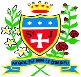 At St. Julie’s Primary School, we recognise the importance of promoting positive mental health and emotional wellbeing to our students and their families. We aim to create an open culture around the discussion of mental health and wellbeing and to empower our children be able to regulate their emotions. By implementing the Zones of Regulation curriculum we aim to teach our pupils to identify emotions in themselves and others and provide them with bank of strategies to help regulate their emotions and improve their wellbeing.The Zones of Regulation is a range of activities to help your child develop skills in the area of self-regulation. Self-regulation can go by many names, such as self-control, self-management and impulse control. It is defined as the best state of alertness of both the body and emotions for the specific situation. For example, when your child plays in a basketball game, it is beneficial to have a higher state of alertness. However, that same state would not be appropriate in the library.The Zones of Regulation is a curriculum based around the use of four colours to help children self-identify how they’re feeling and categorise it based on colour. The curriculum also helps children better understand their emotions, sensory needs and thinking patterns. The children learn different strategies to cope and manage their emotions based on which colour zone they’re in. Additionally, the Zones of Regulation helps children to recognise their own triggers, learn to read facial expressions, develop problem-solving skills, and become more attuned to how their actions affect other people. There is progression across the curriculum with children in Early Years learning to identify different emotions to children in Upper Key Stage 2 discussing how our behaviour can impact upon the feelings of those around us.Zones of Regulation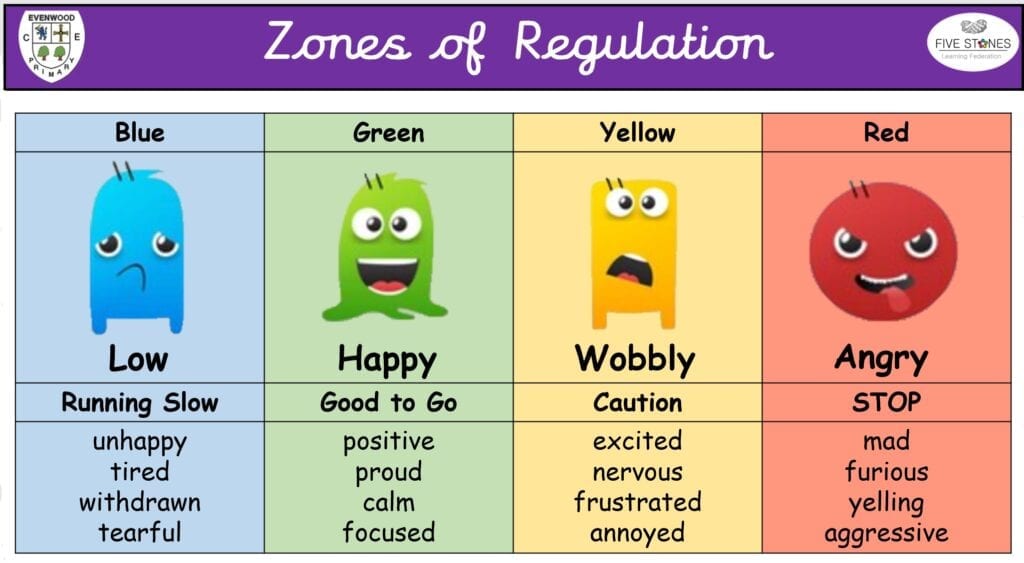 Please read our guide to the Zones of Regulation at the bottom of the page.  If you have any questions, please ask your child’s class teacher.Understanding the Zones: Talk through the zones with your child. Ask them how they would feel in each zone?Discuss what emotion they feel in each zone e.g. in the yellow zone I may feel worriedHow they physically feel e.g. in yellow zone I may have butterflies in my stomach or have sweaty palms (if feeling anxious).Then discuss what might they be doing- what be their actions e.g. in yellow zone would they be pacing around, snapping at others, fidgeting?Then discuss how to help them move into the Green zone e.g. if I was in the Yellow zone and feeling anxious I might find competing some stretches/ breathing techniques helps me get back into the green zone.Create a list of strategies that work for the child- Remind the child that we are all unique and the strategies that work for one person might not help them so they need to think about what would help them.Remind them that we will experience all zones and there are no good or bad zones- however our success in regulating our emotions depends on us recognising our emotion, understanding it and putting a support strategy in place.